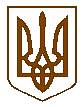 Баришівська селищна рада                                                                                                                                Броварського районуКиївської областіVIII скликанняР І Ш Е Н Н Я26.02.2021                                                                                  № 352-06-08Про внесення змін до переліку об’єктів комунальної власності      Керуючись ст.26 Закону України «Про місцеве самоврядування в Україні»,   враховуючи рішення селищної ради від 20.08.2020 №531-15-07 «Про затвердження переліку об’єктів комунальної власності Баришівської селищної ради, що обліковується на балансі Баришівської селищної ради» з внесеними змінами та доповненнями (рішення сесій від 20.08.2019 №530-15-07, від 20.09.2019 №606-16-07, від 20.11.2019 №724-18-07, від 20.12.2019 № 818-20-07, від 20.02.2020 № 962-23-07, від 22.06.202 №1216-26-07, від 22.09.2020 №1464-32-07, від 12.10.2020 № 1545-33-07, від 20.11.2020 № 1620-35-07), від   22.01.2021  № 159-04-08 «Про внесення змін до переліку об’єктів комунальної власності Баришівської селищної ради», для оформлення та реєстрації в установленому законодавством порядку, права  комунальної власності на об’єкти нерухомого майна, селищна рада  вирішила:1. Внести зміни до переліку будівель, споруд та інших нерухомих об’єктів, які знаходяться на балансі виконавчого комітету  Баришівської селищної ради та перебувають у комунальній власності Баришівської селищної ради, затвердженого додатком до   рішення сесії Баришівської селищної ради від 20.08.2019 № 531-15-07 з внесеними змінами рішенням сесії від 20.09.2019 №606-16-07, від 20.11.2019 № 724-18-07, від 20.12.2019 №818-20-07, від 22.01.2021 № 159-04-08,  а саме доповнити перелік словами такого змісту: Виконавчий комітет  Баришівської селищної  ради:Коржівський старостинський округРудницький старостинський округ2.У зв’язку із завершенням приватизації об’єктів малої приватизації комунальної власності незавершеного будівництва за адресою: Київська область, Баришівський район, смт Баришівка, вул. Софіївська,34, будинок 39 та Київська область, Баришівський район, смт Баришівка, вул. Київський шлях,126/1 (рішення виконавчого комітету від 19.02.2021 № 48 та №49) вилучити з переліку об’єктів комунальної власності:- Школа(незавершене будівництво), балансовою вартістю 5149573,00 гривень за адресою: Київська область, Баришівський район, смт Баришівка, вул. Софіївська,34, будинок 39- Хірургічний комплекс (незавершене будівництво), балансовою вартістю 4196085,00 грн. за адресою: Київська область, Баришівський район, смт Баришівка, вул. Київський шлях,126/1, що обліковувалися на балансі виконавчого комітету Баришівської селищної ради.3. У зв’язку з передачею Студениківській  сільській раді приміщення котельні Семенівської ЗОШ І-ІІІ ступенів вилучити з переліку комунального майна:- будівлю котельні с. Семенівка 1987 року побудови, балансовою вартістю 425642,33 грн., що обліковувалася на балансі КП БСР «Баришівкатепломережа»4. Відповідно до п.п.1,2,3 цього рішення:- відділу комунальної власності, житлово – комунального господарства апарату виконавчого комітету Баришівської селищної ради внести відповідні зміни в реєстр комунального майна Баришівської селищної ради;- відділу бухгалтерського обліку та консолідованої звітності апарату виконавчого комітету Баришівської селищної ради провести відповідні бухгалтерські проводки щодо постановки на баланс та зняття з балансу майна  згідно чинного законодавства.5. Контроль за виконанням цього рішення покласти на постійну комісію селищної ради з питань законності і правопорядку, комунальної власності, транспорту та зв’язку. Селищний голова                                            Олександр ВАРЕНІЧЕНКО    Найменування об’єктаадресаБалансоутримувачРікпобудовиПлоща кВ.мБалансова вартість грн.Адміністративна будівлясмт Баришівка провулок Військовий,6виконавчий комітет Баришівської селищної ради1945326,6138600,00гаражсмт Баришівка провулок Військовий,6виконавчий комітет Баришівської селищної ради1945150,946000,00вбиральнясмт Баришівка провулок Військовий,6виконавчий комітет Баришівської селищної ради19457,26000,00Найменування об’єктаадресаБалансоутримувачРікпобудовиСтадіонс. Коржі вул.Стадіонна,1Виконавчий комітет Баришівської селищної ради2020Найменування об’єктаадресаБалансоутримувачРікпобудовиПриміщення лазніс.Рудницькевулиця Київська,4Виконавчий комітет Баришівської селищної ради1986Приміщення котельніс.Рудницькевулиця Київська,4бВиконавчий комітет Баришівської селищної ради1986